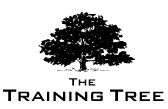 Process Engineering Calculations
     Date: View Online -- Venue: View Online -- Fee: £5,000Overview:An abundance of industry sectors have been experiencing increasingly competitive market conditions, shortage of resources and substantial increases in the unit costs of energy, while responding to increased restrictions on pollution control standards.Process Engineering is a discipline that assists industries in increasing their competitiveness and readiness to face these challenges of the modern world.This program has been developed to equip delegates with an understanding of the fundamental issues of process systems within the process industries. This course will provide up to date technical knowledge and skills required for achieving the best management, designing, optimising, controlling and maintaining of efficient process systems. ObjectivesDemonstrate competence in the current theory and practice of process systems engineering.Effectively acquire and critically review information from various sourcesUse the techniques appropriate for the management of a modern process plant.Apply effectively the principles learned to the design, schedule of operation, instrumentation and control of process plants.Assess the risks and environmental impacts of a process plants and develop the necessary measures to minimise them. How this helps your organisation?Increase efficiency and effectiveness within organisational processesEmployees attain a deeper theoretical knowledge Possess knowledge on the latest international practicesEffective risk reduction How this helps you personally?Increased knowledge and deeper understandingImproved skill setIncreased confidenceIncreased recognition within the organisationImproved work performance and managerial skillsCareer enhancementCourse StructureFundamentals of Process Engineering CalculationsBasics of Process PlanningManufacturing systemThe different levels of processing capabilitiesProcess knowledge collectionExperience based planningHole making knowledgeDecision Tree calculationsAn example of a decision tableFundamentals of Machining calculationsProcess tolerance rangeCase Study & VideosHeat Transfer, Exchangers, Condensers, Air coolers & ReboilersThe equation for heat conductionHeat transfer analysis through conductionHeat transfer analysis through convectionNatural & Forced convection analysisHeat transfer analysis through radiationThe Heat transfer coefficientCase Study & VideosHeat exchanger Mechanical DesignDesign loadingCylindrical shell, end closures & forced head designTube-sheet design in accordance to TEMA standardsCase Studies & VideosReliability CalculationWhat are reliabilities?Discuss what a reliability calculation isNumerical representation of numerical liabilityMarkov ProcessSimulative methodsStress AnalysisProbability of Failure divisionExponential rule of failurePoissons DivisionVideos & Case studiesCompressed Air system & Compressors CalculationsIntroductionWhat are the different types of compressors?Assessing compressed air system & compressorsOpportunities for energy efficiencyReciprocating CompressorRotary CompressorCentrifugal CompressorCapacity Assessment calculationCompressor efficiency calculationInjection mouldingCase Study & VideosCourse Dates:  WeeklyVenue:  View OnlineAddress:  Radisson HotelFee:  £5,000